TEMAT KOMPLEKSOWY: Moja rodzinaDzień III27.05.2020r. (środa) Temat dnia: ZABAWY Z RODZICAMITemat 1: „Orientacja na kartce papieru”– zabawy matematyczne. „Gdzie ukryły się cyfry?” – ćwiczenie spostrzegawczości. W różnych miejscach w domu Rodzic zawiesza/chowa cyfry 1 – 9. Zadaniem dzieci jest odnalezienie wszystkich cyfr i określenie ich położenia .Wskazywanie przez dziecko miejsc na kartce papieru:  górny brzeg kartki - dolny brzeg kartki - prawy brzeg kartki - lewy brzeg kartki - lewy górny róg - prawy górny róg - lewy dolny róg - prawy dolny róg.Rysowanie przez dziecko  linii na kartce: - od góry do dołu 2 linie czerwone- od dołu do góry 2 linie czarne- od lewego brzegu do prawego 3 linie zielone - od prawego brzegu do lewego 3 linie niebieskieRysowanie pod dyktando Rodzica. Dzieci rysują pod dyktando od wyznaczonego miejsca na kartce.Zabawy z mapą:- Wskazywanie przez dziecko górnego i dolnego brzegu mapy. Określenie co znajduje się na górze mapy, a co na dole, nazwanie kierunków świata.- Określenie co znajduje się z prawej, a co z lewej strony mapy, nazwanie kierunków świata.- Odszukanie na mapie miejsca zamieszkania, wskazywanie drogi do morza,  w góry. - Określenie położenia Koluszek  względem Warszawy.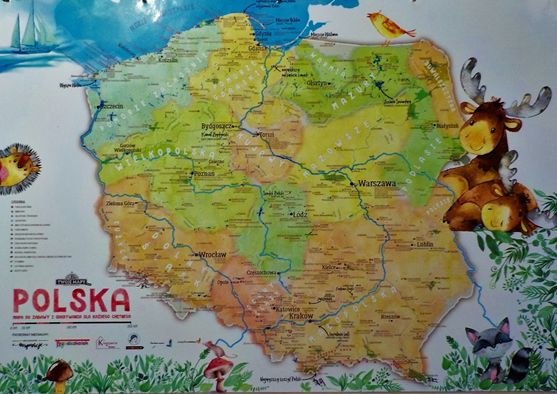 Temat 2: „Bawimy się razem w domu”– ćwiczenia gimnastycznehttps://www.youtube.com/watch?v=FacAJxiIzh4Dla chętnych
Interaktywna  gra rodzinna ćwicząca pamięć
https://www.janauczycielka.blog/2020/05/cwiczymy-pamiec-rodzina-gra-interaktywna.html?spref=fb&fbclid=IwAR0xhUYdGZUoAXLOCTB5om6X-BSkkD0Opld7SjDeiLZVBoMvCdWvPDTUBTAKarty pracy do wykonania w domu „Sześciolatek. Razem się uczymy”cz.4- karty pracy  (str. 42)
„Pięciolatek. Razem się uczymy”cz.4-karty pracy (str.38)Miłego dnia :)
Do jutra